Муниципальное бюджетное общеобразовательное учреждение  МБОУ «Большелугская СОШ»Библиотекарь Самбуева Майя Цырен-Доржиевна.В Большелугской средней школе с 25 сентября по 25 октября 2017 г. в рамках Международного месячника  школьных библиотек проведены    мероприятия,    которые способствовали повышению интереса к чтению,  книге,  к работе школьной библиотеки.  Месячник проходил под девизом «Человек читающий - человек будущего».Месячник начался с открытия книжной выставки « Читать –  это престижно»  -    выставку начали с обзора литературы. Я  рекомендую эти    книги которые читали учителя  и родители в детстве.В течении   месячника  членами актива библиотеки   сделано пять презентаций посвященных книге   ,   проведены рейды по сохранности учебников с 1по 9классы,проведена  акция «Живи книга» - по итогам которого  было отремонтировано 27 книг.Заверщающим  этапом месячника стала Неделя школьной библиотеки.Неделя началась с  открытых дверей школьной библиотеки,  где желающим было  показано презентация «Все о библиотеке», рассказывающая об истории нашей библиотеки.В понедельник и вторник провели библиотечные уроки -  для первоклассников библиотечный урок « Знакомство с библиотекой», для 3 -4 классов урок «Элементы книги.  Для 2-4 классов провели конкурс   чтецов  «Читаем любимые стихи».             Для  5-6 классов  в библиотеке  проведен музыкальный конкурс « Угадай мелодию кино». Весь класс хором угадывал любимые мелодии из мультфильмов и кино. Проведена акция « Сдай книгу», где каждый должник библиотеки смог принести задолжавшую книгу .В течении  недели были проведены конкурсы : Конкурс  сочинений « Ода книге», где каждый участник смог  написать  лучшее  сочинение о книге.  В этом конкурсе   приняло участие 5-7 классы. Мы были рады каждому участнику этого конкурса, в этом конкурсе приняли участие 8-9 классов. Мы постарались выделить их.  Вот отрывок из этих  произведений : Дорогие книги, я желаю вам, чтобы дети любили и читали вас. И еще   хочу  чтобы  стало больше красивых, хороших книг в нашей библиотеке. Я очень люблю бывать в  школьной библиотеке , где меня всегда встречают с радостью и всегда заинтересуют интересной книгой. Ты мой самый лучший друг – Книга.Библиотечные уроки 3кл .Все о библиотеке.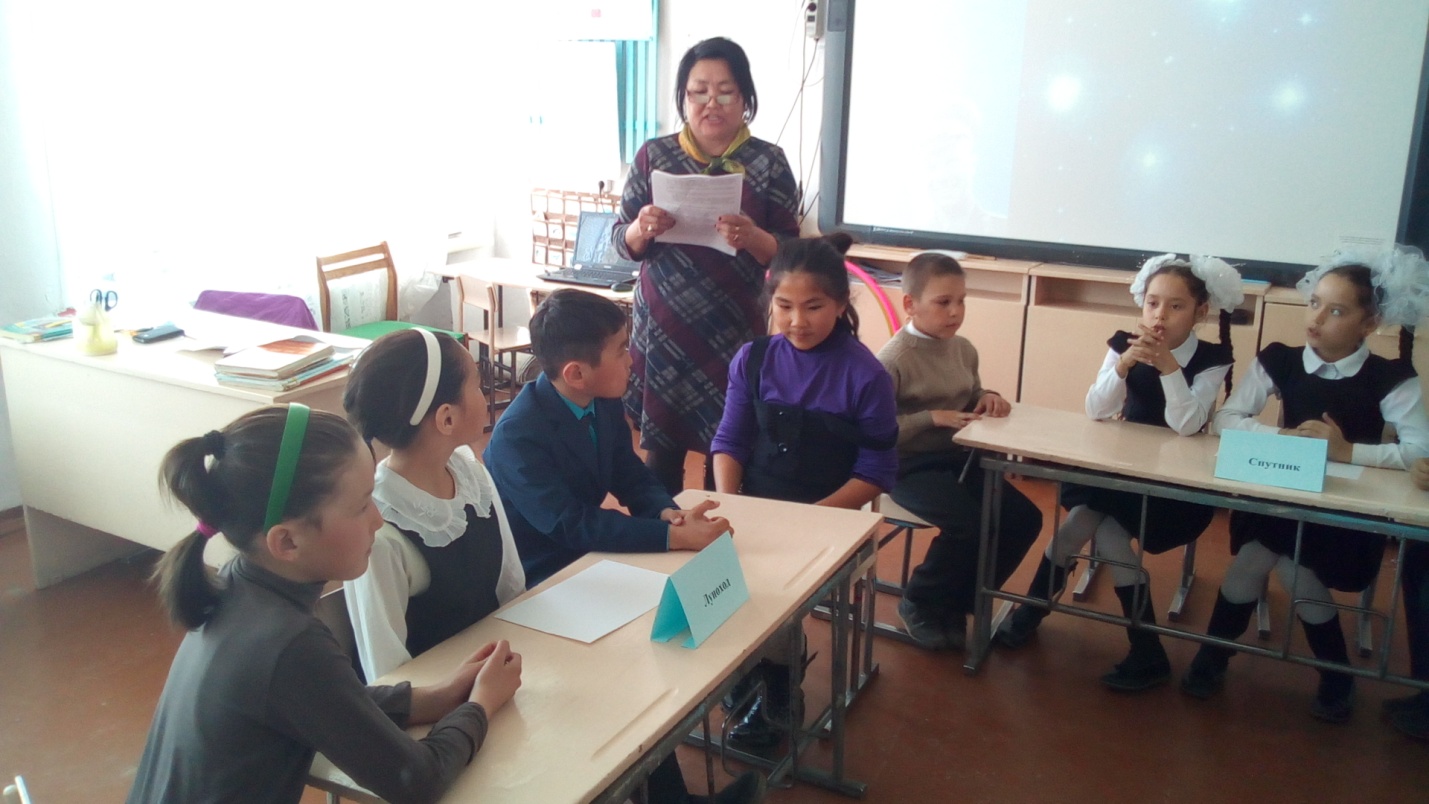 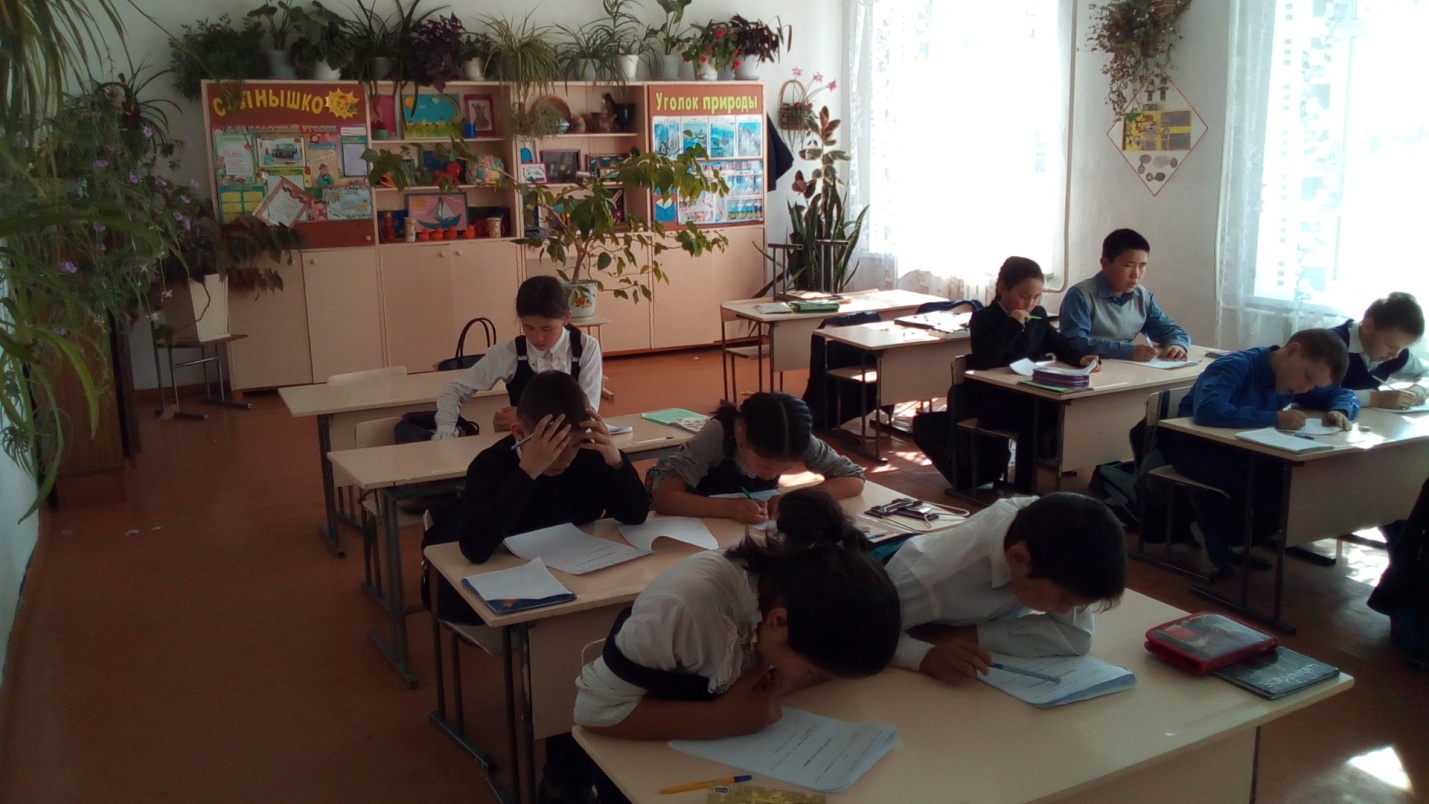 Библиотечный урок «Элементы книги» 5кл 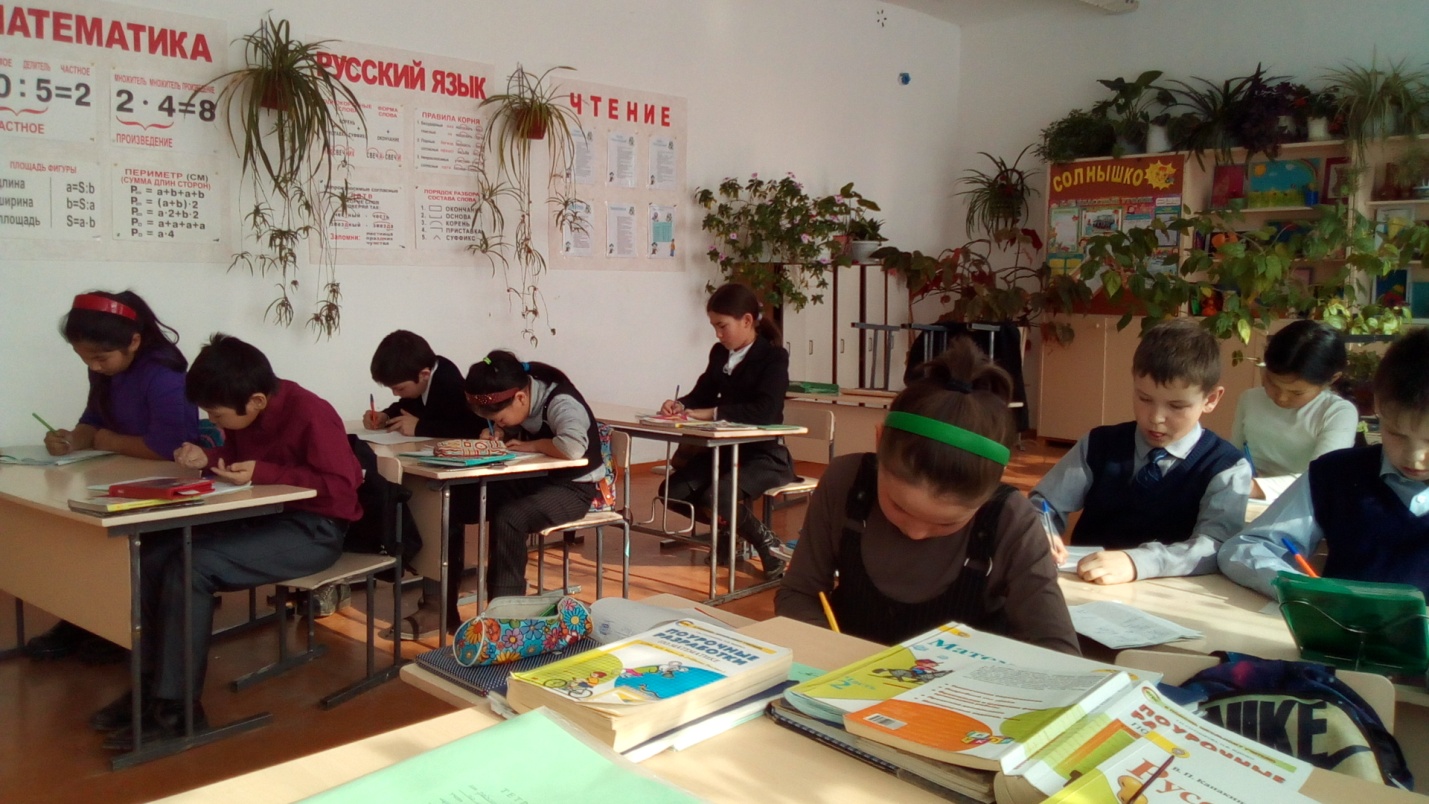 Библиотечный урок «Элементы книги» 5кл 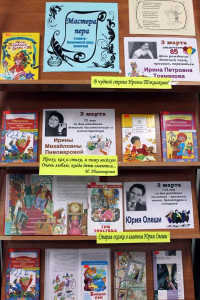 Книжная выставка «Читать - это престижно»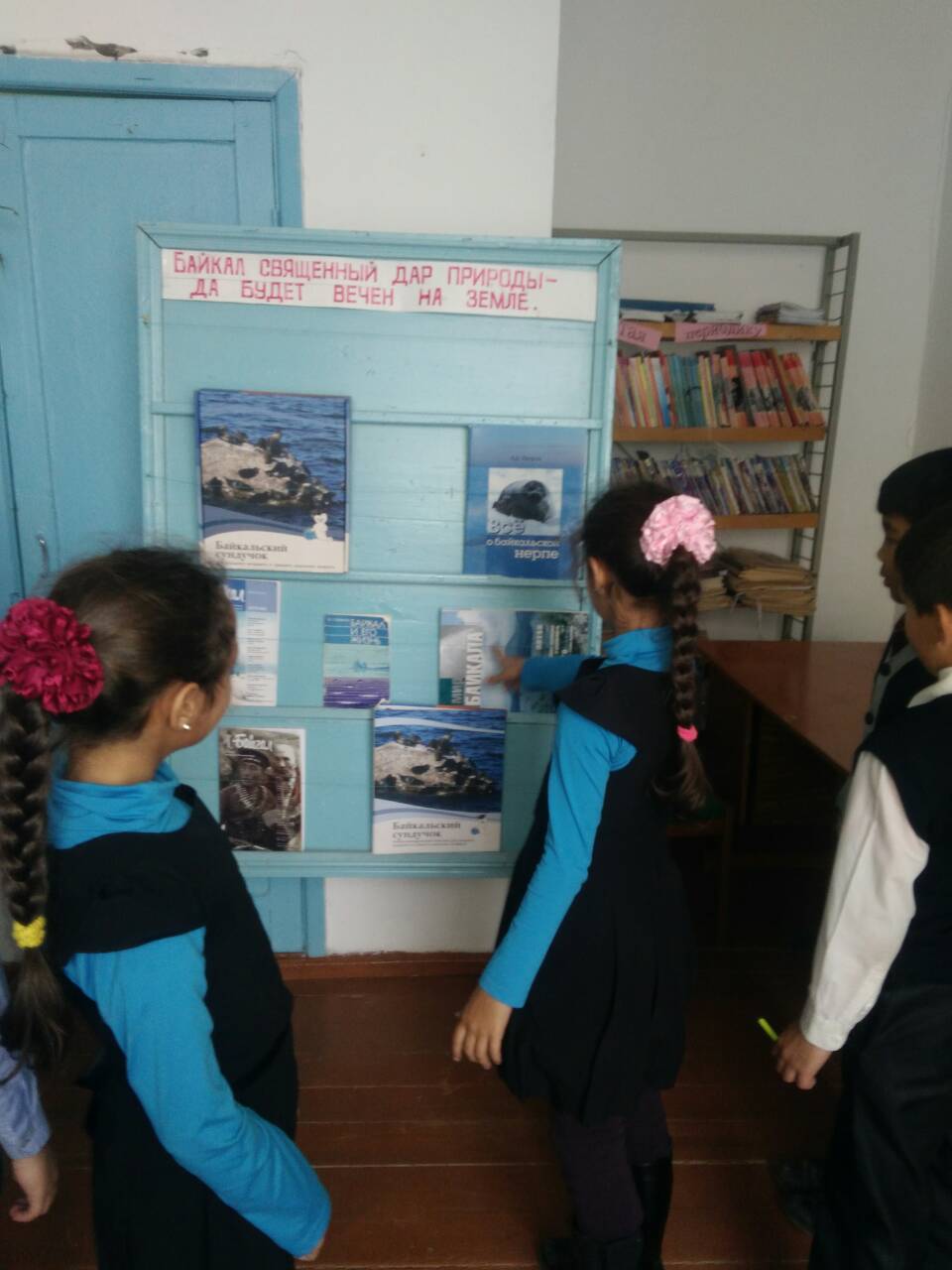 Выставка  «Байкал священный дар  природы»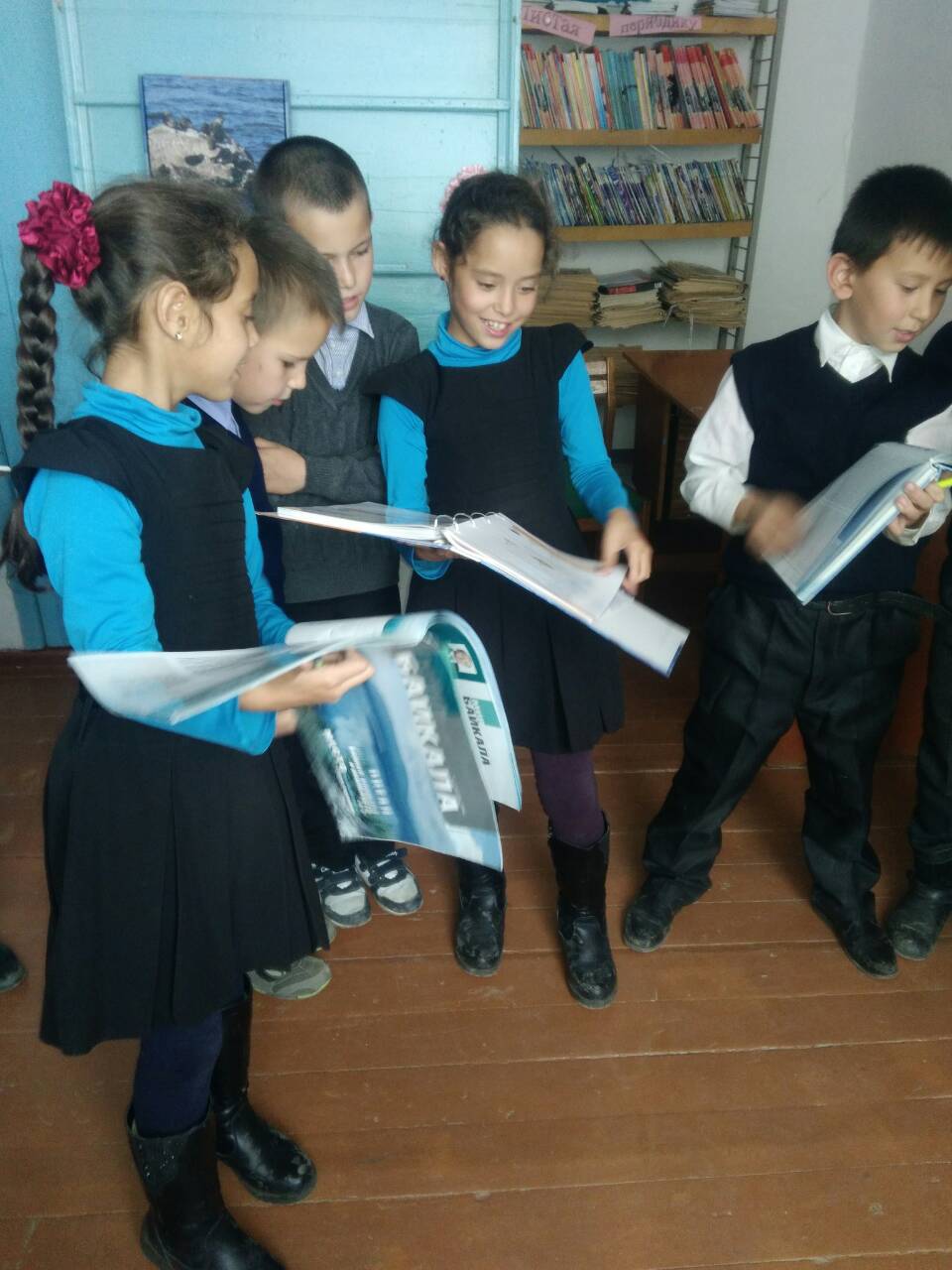 «Да будет вечен на Земле»